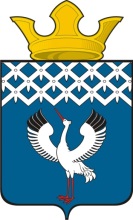 Российская ФедерацияСвердловская областьГлава муниципального образования Байкаловского сельского поселенияПОСТАНОВЛЕНИЕот 10.02.2014 года № 37-пс. БайкаловоО внесении изменений в Постановление Главы муниципального образования Байкаловского сельского поселения от 29.04.2013 года № 237-п О внесении изменений в Постановление Главы муниципального образования Байкаловского сельского поселения от 14.03.2013 года № 149-п «Об утверждении Административного регламента администрации муниципального образования Байкаловского сельского поселения по предоставлению муниципальной услуги «Оформление разрешения на вселение членов семьи нанимателя и иных граждан в муниципальные помещения специализированного жилищного фонда»В соответствии с Федеральным законом от 06.10.2003 года № 131-ФЗ «Об общих принципах организации местного самоуправления в Российской Федерации», Жилищным кодексом Российской Федерации, Семейным кодексом Российской Федерации, Уставом муниципального образования Байкаловского сельского поселения, на основании постановления Главы муниципального образования Байкаловского сельского поселения от 17.10.2012 года № 448-п «Об утверждении Перечня муниципальных услуг, предоставляемых органами местного самоуправления муниципального образования Байкаловского сельского поселения, в рамках которых осуществляется межведомственное взаимодействие»,ПОСТАНОВИЛ:Внести следующие изменения в административный регламент администрации муниципального образования Байкаловского сельского поселения по предоставлению муниципальной услуги «Оформление разрешения на вселение членов семьи нанимателя и иных граждан в муниципальные помещения специализированного жилищного фонда»:пп. 2.10 Административного регламента изложить в следующей редакции:«2.10. Максимальный срок ожидания в очереди при подаче запроса о предоставлении муниципальной услугиМаксимальный срок ожидания в очереди при подаче запроса о предоставлении услуги и при получении результата предоставления услуги не должен превышать 15 минут. Максимальная продолжительность регистрации документов, в том числе полученных по электронной почте - 1 день».  Опубликовать настоящее Постановление в районной газете "Районные будни" либо обнародовать путем размещения его полного текста на официальном сайте администрации муниципального образования Байкаловского сельского поселения: www.bsposelenie.ru; Контроль за исполнением настоящего Постановления оставляю за собой.Глава муниципального образованияБайкаловского сельского поселения                                             Л.Ю. Пелевина